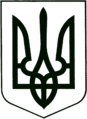 УКРАЇНА
МОГИЛІВ-ПОДІЛЬСЬКА МІСЬКА РАДА
ВІННИЦЬКОЇ ОБЛАСТІВИКОНАВЧИЙ КОМІТЕТ                                                           РІШЕННЯ №189Від 27.06.2022р.                                              м. Могилів-ПодільськийПро укладання договору найму соціального житла         Керуючись ст. 30 Закону України «Про місцеве самоврядування в Україні», Законом України «Про житловий фонд соціального призначення», розглянувши матеріали представлені житловою комісією, лист - клопотання міського територіального центру соціального обслуговування (надання соціальних послуг) управління праці та соціального захисту населення Могилів-Подільської міської ради від 06.06.2022р. №01-14/274 та заяву особи із числа дітей - сиріт _______________, -                                      виконком міської ради ВИРІШИВ:1. Доручити міському голові Глухманюку Геннадію Григоровичу від імені     Виконавчого комітету міської ради укласти договір найму соціального     житла за адресою:    - вулиця _________, ___, кв. ___, з особою із числа дітей-сиріт та дітей,       позбавлених батьківського піклування ___________________________       _______ року народження.2. Головному спеціалісту з житлових питань відділу комунального майна     управління житлово – комунального господарства міської ради Кушніру П.П.     здійснити заходи, передбачені чинним законодавством, згідно даного рішення.3. Контроль за виконанням даного рішення покласти на заступника міського     голови з питань діяльності виконавчих органів Слободянюка М.В..Міський голова 	                                                 Геннадій ГЛУХМАНЮК